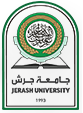  Jerash University Faculty of Computer Science and Information Technology  Computer Sciences Department    Semester:  Fall Semester 2018/2019Course symbol and number: 1003472Course Name: تحليل الادلة الجنائيةTeaching Language: EnglishPrerequisites:   . 1003460Credits: 3 hours.Course Level: 3Course Description Examination of techniques and tools used to investigate, search, collect, analyze, and report on network based breaches and events.Although many concepts of network forensics are similar to those of any other digital forensic investigation, the network in of itself presents many nuances that require special attention. This course will teach digital forensics and incident response to network-based evidence. This course will also acclimate the student to the basic tools and techniques of the trade.Course Objectives •This course is designed to build on the material learned foundational forensic courses and apply those concepts to a network environment. This course places a strong emphasis on digital forensic procedures, digital forensic tools, and legal issues relating to digital forensics in a network environment. This course uses advanced forensic tools and hands on exercises to emphasize the procedures that students will utilize in the field as forensic investigators.Learning Outcomes This course is designed to build on the material learned foundational forensic courses and apply those concepts to a network environment. This course places a strong emphasis on digital forensic procedures, digital forensic tools, and legal issues relating to digital forensics in a network environment. This course uses advanced forensic tools and hands on exercises to emphasize the procedures that students will utilize in the field as forensic investigators.

Text Book(s) Title Network Forensics- Tracking Hackers Through Cyberspace. ISBN: 0132564718Author(s) DavidoffPublisher 2012Year 2012Edition FourthReferences Books Brunty, J., Helenek, K. (2012). Social Media Investigation for Law Enforcement. ISBN: 1455731358Internet links  http://www.jpu.edu.jo/lmsCourse link Click here Instructors Instructor Office Location الطابق السادس - 611Office Phone 666E-mail Topics Covered Topics Covered Topics Covered Topics Covered Topics Chapters in Text Week number Teaching hours Introduction. Host security and network security. Basic cryptography and cryptanalysis. Steganography. Traffic types.Mirkovic et al. Chapters 1-41-32 Basic traffic analysis. Pcap vs. NetFlow vs. Headers.SiLK Analysts'4, 5, 6 5Approaches for Traffic and Data Anonymization.CAIDA traffic74Network Statistics and VisualizationSiLK's RAVE docs CAIDA +Internet Motion Sensor sites8 2Network Analysis ExperiencesMirkovic et al.Chapter 7, Appendix C9 3 Mathematical Traffic ModelsSkitter/Archipelagotopology ofInternet102Multiresolution Analysis IMRA in Matlab113Multiresolution Analysis IIMRA in Matlab122Sidechannel AnalysisMirkovic,BackscatterCryptanalysisLounge site132Connecting the dots: relating to the hostConficker (or recent malware) reports142Basic host forensicsKnoppix toolsTCT tools152HandoutEvaluation Assessment Tool  Expected Due Date Weight Programming assignments and LMS20 % First Exam 20 % Second Exam 20 % Final Exam According to the University final examination schedule 40 % Policy Attendance Attendance is very important for the course.  In accordance with university policy, students missing more than the allowed absence rate of total classes are subject to failure. Penalties may be assessed without regard to the student's performance.  Attendance will be recorded at the beginning or end of each class.  Exams All exams will be CLOSE-BOOK; necessary algorithms/equations/relations will be supplied as convenient. Class Schedule & Room Office Hours Office Hours Office Hours      Sun: 11 – 12.30     Mon: 11 - 12:30      Tues: 11- 12.30      Wed: 11 – 12:30     Sun: 11 – 12.30     Mon: 11 - 12:30      Tues: 11- 12.30      Wed: 11 – 12:30     Sun: 11 – 12.30     Mon: 11 - 12:30      Tues: 11- 12.30      Wed: 11 – 12:30* Or by an appointment through emailTeaching Assistant To announced later on. Prerequisites Prerequisites by course 